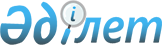 Қазақстан Республикасы Үкіметінің 1999 жылғы 17 маусымдағы N 796 қаулысына өзгеріс енгізу туралыҚазақстан Республикасы Үкіметінің Қаулысы 1999 жылғы 10 желтоқсан N 1900

      Қазақстан Республикасының Үкіметі қаулы етеді: 

      1. "Ақмола облысының орталығын көшіруге байланысты босаған ғимараттарды және қызмет үй-жайларын бөлу туралы" Қазақстан Республикасы Үкіметінің 1999 жылғы 17 маусымдағы N 796 P990796_ қаулысына мынадай өзгеріс енгізілсін:

      көрсетілген қаулыға қосымшада:

      4-бағандағы реттік нөмірі 25-жолдағы "Президент Іс Басқармасының резерві" деген сөздер "Табиғи ресурстар және қоршаған ортаны қорғау министрлігі" деген сөздермен ауыстырылсын.

      2. Осы қаулы қол қойылған күнінен бастап күшіне енеді.      Қазақстан Республикасының

      Премьер-Министрі
					© 2012. Қазақстан Республикасы Әділет министрлігінің «Қазақстан Республикасының Заңнама және құқықтық ақпарат институты» ШЖҚ РМК
				